                                         Le Catéchisme  à  Notre Dame  des Anges 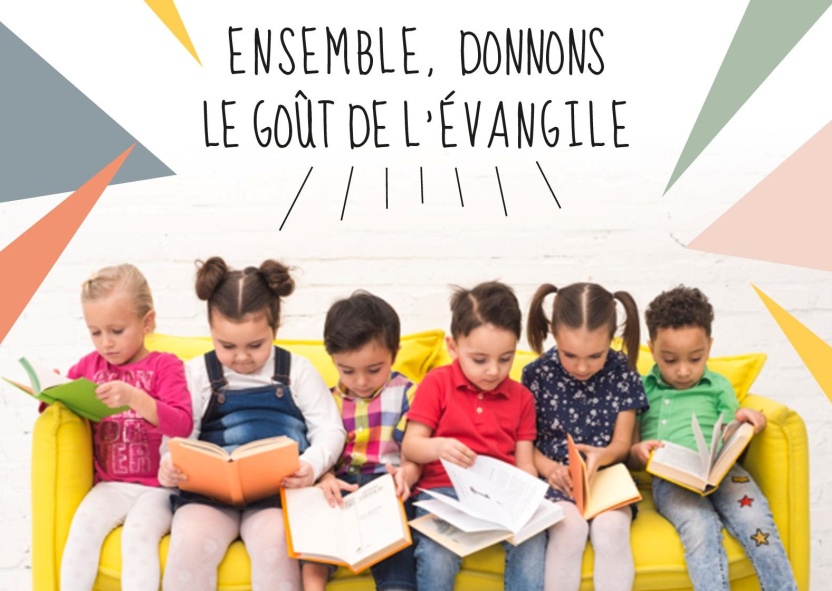 Des  rencontres qui changent  la vie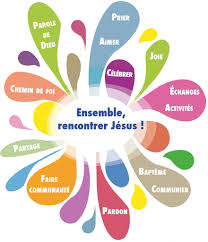     Des rendez -vous qui donnent du sens :     Tous les mardis     à Notre Dame des Anges                                                                                                De                               17h à 18h30208 rue de Pessac à Bordeaux  (Barrière de Pessac)« Laisser les enfants, ne les empêchez pas de venir à moi, car le royaume des cieux est pour ceux   qui leur ressemblent » Mt19,14  Inscriptions à Notre  Dame des Anges  :   samedi 10/09/2022       de       10h à 12h   					   samedi 17/09/2022       de      10h à 12h	      Apporter une attestation d’assurance extrascolaire et une photo d’identité de votre enfant 	                      		    	Rentrée du caté : mardi 20/09/2022 à 17h																						